В соответствии с  п. 7, 8¸ 10 ст. 54 Федерального Закона 12.06.2002 года № 67-ФЗ «Об основных гарантиях избирательных прав и права на участие в референдуме граждан Российской Федерации», по предложению Территориальной избирательной комиссии города Печоры1. Определить специальные места для размещения печатных предвыборных агитационных материалов по выборам Главы Республики Коми 14 сентября 2014 года на каждом избирательном участке (приложение 1).2. Печатные предвыборные агитационные материалы могут вывешиваться (расклеиваться, размещаться) в помещениях, на зданиях, сооружениях и иных объектах только при наличии письменного согласия собственников, владельцев (договора с собственниками, владельцами) указанных объектов и на их условиях (приложение 2).Запрещается вывешивать (расклеивать, размещать) печатные агитационные материалы на памятниках, обелисках, зданиях, сооружениях и в помещениях, имеющих историческую, культурную или архитектурную ценность, а также в зданиях, в которых размещены избирательные комиссии, помещения для голосования, и на расстоянии менее 50 метров от входа в них.3. Вывешивать (размещать, расклеивать) печатные предвыборные агитационные материалы необходимо таким образом, чтобы не затруднять их демонтаж.4. Произвести демонтаж вывешенных (размещенных, расклеенных) печатных предвыборных агитационных материалов по окончанию проведения выборов Главы Республики Коми (представители кандидатов на должность Главы Республики Коми) 5. Отделу информационно-аналитической работы и общественных связей (Дергунова Н.Н.) опубликовать данное распоряжение в газете «Печорское время».6. Контроль за исполнением настоящего распоряжения возложить на заместителя главы администрации МР «Печора» В.А. Смагина.Приложение 1 к распоряжению администрации МР «Печора»№  746-р от  «05» августа  2014  годаСписок специальных мест для размещения предвыборных агитационных материалов на территориях избирательных участков по выборам Главы Республики Коми 14 сентября 2014 года______________________________Федерального Закона 12.06.2002 года № 67-ФЗ «Об основных гарантиях избирательных прав и права на участие в референдуме граждан Российской Федерации» Ст 54 п. 9 обязаны обеспечить кандидатам, избирательным объединениям, инициативной группе по проведению референдума и иным группам участников референдума равные условия для размещения агитационных материалов.

Приложение 2к распоряжению администрации МР «Печора»№ 746-р   от  «05» августа  2014  годаСогласие на размещение печатных предвыборных агитационных материалов по выборам Главы Республики Коми 14 сентября 2014 годаЯ,_________________________________________________________________,                                                                    (Фамилия, имя, отчество)________________________________________________            ______________________________________________________                              (должность)                                                                   (наименование предприятия, учреждения)даю согласие на размещение печатных предвыборных агитационных материалов по выборам Главы Республики Коми 14 сентября 2014 года на фасаде/в помещении (нужное подчеркнуть) здания ___________________________________________, расположенного по адресу: г. Печора, ул._____________________________, дом.__________. И обязуюсь обеспечить кандидатам, избирательным объединениям, инициативной группе по проведению референдума и иным группам участников референдума равные условия для размещения агитационных материалов согласно п. 9 ст. 54 Федерального закона № 67-ФЗ от 12.06.2002 года «Об основных гарантиях избирательных прав и права на участие в референдуме граждан  Российской Федерации».____/___________2014г.                             _________________/__________________/       (число/месяц)                                                                                                       (подпись/расшифровка)АДМИНИСТРАЦИЯ МУНИЦИПАЛЬНОГО РАЙОНА «ПЕЧОРА»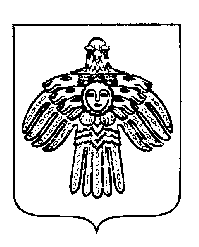 «ПЕЧОРА»  МУНИЦИПАЛЬНÖЙ  РАЙОНСААДМИНИСТРАЦИЯ «ПЕЧОРА»  МУНИЦИПАЛЬНÖЙ  РАЙОНСААДМИНИСТРАЦИЯ «ПЕЧОРА»  МУНИЦИПАЛЬНÖЙ  РАЙОНСААДМИНИСТРАЦИЯ РАСПОРЯЖЕНИЕТШÖКТÖМРАСПОРЯЖЕНИЕТШÖКТÖМРАСПОРЯЖЕНИЕТШÖКТÖМРАСПОРЯЖЕНИЕТШÖКТÖМРАСПОРЯЖЕНИЕТШÖКТÖМРАСПОРЯЖЕНИЕТШÖКТÖМ«05» августа 2014 г.г. Печора,  Республика Коми           №   746-р           №   746-р           №   746-рО выделении специальных мест для размещения печатных предвыборных агитационных материалов по выборам Главы Республики Коми 14 сентября 2014 годаО выделении специальных мест для размещения печатных предвыборных агитационных материалов по выборам Главы Республики Коми 14 сентября 2014 годаО выделении специальных мест для размещения печатных предвыборных агитационных материалов по выборам Главы Республики Коми 14 сентября 2014 годаО выделении специальных мест для размещения печатных предвыборных агитационных материалов по выборам Главы Республики Коми 14 сентября 2014 годаО выделении специальных мест для размещения печатных предвыборных агитационных материалов по выборам Главы Республики Коми 14 сентября 2014 годаИ.о. главы администрации                                                                               О.М. Барабкин  № № избирательного участкаНаименование избирательного участкаМеста для размещения предвыборных агитационных материалов1№ 187Привокзальный избирательный участокфасад магазина «Новый», ул. Советская, д. № 212№ 188Железнодорожный избирательный участокзакусочная «Руслан», ул. Советская, д. № 23 А;3№ 189Строительный избирательный участокмагазин «Апполон», ул. Ленина, д. № 22 (в Торговом центре «РИО»)4№ 190ГРЭСовский избирательный участокфасад магазина «Мевланн», ул. Строительная, д. № 20п; фасад магазина «Октябрь», ул. Строительная, д. № 20 А5№ 191Центральный избирательный участокна информационном стенде внутри магазина «Кристалл плюс», ул. Советская, д. № 47 И6№192Первомайский избирательный участокмагазин «Радуга», ул. Советская, д. № 36;7№193Советский избирательный участокна информационном стенде внутри магазина «АЛМА», ул. Комсомольская, д. № 19;8№ 194Московский избирательный участокна информационном стенде внутри магазина «8-е небо», ул. Советская, д. № 56;9№ 195Кедровошорский избирательный участокна информационном стенде в магазине ПО «Заречье» по ул. Парковой, д. № 1310№ 196Конецборский избирательный участокна фасаде Дома досуга11№ 197Медвежский избирательный участокна информационном стенде в магазине по ул. Молодежной, дом № 1712№ 198Красноягский избирательный участокна информационном стенде в здании администрации, на информационном стенде магазина «Веста», ул. Лесокомбинотовская, д. 41;13№ 199Бызовской избирательный участокна информационном стенде клуба, ул. Совхозная, д. №10;14№ 200Приуральский избирательный участокфасад магазина ПО «Заречье», ул. Лесная, дом № 3015№ 201Аранецкий избирательный участокфасад магазина ПО «Заречье», ул. Центральная16№ 202Даниловский избирательный участокфасад МОУ «НОШ деревни Даниловка»17№ 203Печорский избирательный участокна информационном стенде внутри магазина «АЛМА», ул. Н. Островского, д. № 39 (торговый комплекс «Оазис»); магазин «Лайт», ул. Восточная, д. №15а18№ 204Школьный избирательный участокторговый центр «Дева», ул. Гагарина, д. № 5719№ 205Новостроительный избирательный участок на информационном стенде МАУ «СОК «Сияние севера», ул. Социалистическая, 92 А20№ 206Сосновоборский избирательный участокна информационном стенде ГАУЗ РК «Печорская стоматологическая поликлиника», Печорский пр-т, д. № 9021№ 207Спортивныйизбирательный участокна информационном стенде ГУ РК «Центр занятости населения города Печоры», ул. Социалистическая, д. 5922№ 208Булгаковский избирательный участокна информационном стенде МБУ «Печорская межпоселенческая центральная библиотечная система», ул. Гагарина, д. № 5123№ 209Ленинградский избирательный участокна информационном стенде внутри магазина «АЛМА» Печорский пр-т, д. № 8824№ 210Юбилейный избирательный участокинформационный стенд внутри МУП «Рембыттехника», ул. Ленинградская, д. № 25/1425№ 211Прибрежный избирательный участокв фае торгового центра «Торговый центр», Печорский пр-т, д. № 5626№ 212Портовый избирательный участокфасад магазина «Мевланн», ул. Гагарина, д. 31 А27№ 213Русановский избирательный участокадминистративное здание (бывший Дом Пионеров), Печорский пр-т, д. 7228№ 214Озерный избирательный участокна информационном стенде внутри магазина «Веста», ул. Центральная, д. № 23, на информационном стенде администрации, ул. Центральная, д. № 1529№ 215Речной избирательный участокфасад магазина «Аполлон», Печорский пр-т, д. № 3830№ 216Путейский избирательный участокна информационном стенде администрации31№ 217Луговской избирательный участокна информационном стенде в библиотеке п. Луговой32№ 218Белоюский избирательный участокна информационном стенде магазина33№ 219Косьюский избирательный участокна информационном стенде в магазине № 7, ул. Лесная, д. № 634№ 220Сынинский избирательный участокна информационном стенде около здания администрации35№ 221Кожвинский избирательный участокна информационном стенде возле здания администрации, на информационном стенде перед магазином «Кристалл»36№ 222Изъяюский избирательный участокна информационном стенде в магазине «Оазис», автобусная остановка37№ 223Набережный избирательный участокна фасаде магазина «Лотос»38№ 224Усть-Кожвинский избирательный участокна информационном стенде магазина «Юпитер»39№ 225Соколовский избирательный участокна информационном стенде в магазине ПО «Заречье» по ул. Центральной, дом № 2540№ 226Березовский избирательный участокна информационном стенде у здания почты по ул. Мира, дом 1941№ 227Ново-Березовский избирательный участокна фасаде жилого дома № 34 по ул. Лесной со стороны первого подъезда42№ 228Чикшинский избирательный участокна информационном стенде у дома № 5 по ул. Привокзальной, на информационном стенде у дома № 13 по ул. Центральной43№ 229Каджеромский избирательный участокна информационном стенде в поликлинике Каджеромской больницы44№ 230Причальский  избирательный  участокна  информационном стенде в магазине ООО «Севертрейд»45№ 231Таловский избирательный участокна информационном стенде в здании школы/детского сада46№ 232Трубоседьёльский избирательный участокна фасаде дома ул. Набережная, д. № 847№ 233Рыбницкий избирательный участокна информационном стенде Дома культуры48№ 234Зеленоборский избирательный участокна информационном стенде администрации49№ 235Больничный избирательный участокв магазине «Пчелка», Печорский пр-т, д. №14 А